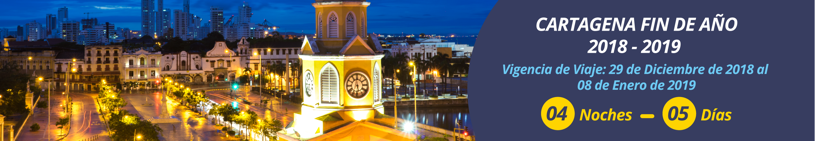 LA TARIFA INCLUYE: Traslados aeropuerto – hotel – aeropuerto en servicio regularAlojamiento 4 noches en hotel seleccionado en habitación estándar con desayuno.Visita de la ciudad con Castillo de San Felipe en servicio regular.APLICACIÓN DE LAS TARIFAS Codigo del programa : PV-4CTGFDA-C2ETarifas comisionables Tarifas por persona en dólares americanos USD  Vigencia de viaje del programa: 29 de diciembre de 2018 al 08 de enero de 2019Aplica suplementos para traslados llegando o saliendo en vuelos en horario nocturno.Tarifas aplican para mínimo 2 pasajeros viajando juntos Suplemento pasajero viajando solo servicios en regular US$ 23 p/pSuplemento para servicios privados de US$ 145 p/p para pasajero viajando solo y de US$ 59 p/p de 2 a 4 pasajeros viajando juntos. Tarifas sujetas a disponibilidad y cambios.
NOTASNo incluye tiquetes aéreos, gastos personales y alimentación no descritaLos pasajeros residentes en el exterior que ingresen a Colombia son exentos del impuesto del IVA del 19%, siempre y cuando su sello de ingreso al país sea: PIP -3, PIP -10, TP -7, TP-12. En caso de ingresar al país con otros sellos los pasajeros deberán pagar este impuesto sobre el valor total del alojamiento directamente en el hotel.Los Hoteles no permiten hacer check-in o check-out los días 31 de diciembre/18 ni el 01 de enero/19Visita de la ciudad  no opera el 01 de enero de 2019
OPCIONALES TARIFAS NETAS (NO COMISIONABLES) POR PERSONA  :
1) FIESTA DE SAN SILVESTRE HOTEL ALMIRANTE  31 DIC 2018 : Cena de gala , música en vivo,Cotillones, uvas y brindis de media noche. ADULTO 184 USD  / NIÑO 80 USD  (No incluye traslados al hotel).2) FIESTA DE SAN SILVESTRE HOTEL CAPILLA DEL MAR 31 DIC 2018 :Coctel de bie	nvenida, cena buffet (Adultos) menú infantil (niños), uvas , brindis, cotillones , recreación, show musical en vivo, dj, rifas y premios. ADULTO 140USD  / NIÑO 70 USD  (No incluye traslados al hotel).3) FIESTA DE SAN SILVESTRE LAS AMÉRICAS 31 DIC 2018 (ZONA PLATINO) Reservas de Mínimo  8 personas – Máximo 10 personas : Ubicación detrás de la Zona Diamante , Buffet Especial, Uvas en la mesa,Cotillones, Show de Fuegos artificiales, Pijama Party para niños, entre los 5 a 8 años (menores de 5 años deben estar acompañados de un adulto responsable), Montaje de las mesas de acuerdo a la reserva del cliente. Nota: Reserva de mesas hasta agotar existencias. ADULTO HUESPED EN LAS AMÉRICAS: USD 380 por persona 
NIÑO HUESPED EN LAS AMÉRICAS: USD 155 por personaADULTO HUESPED EN OTRO HOTEL: USD 435 por persona 
NIÑO HUESPED EN OTRO HOTEL: USD 180 por persona(No incluye traslados al hotel).ACT 10 OCT/2018                                                                                                                                                            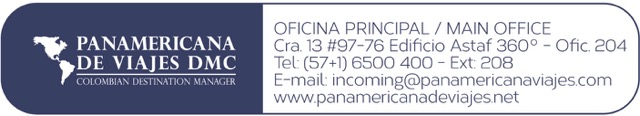 TARIFAS POR PERSONA EN DÓLARES AMERICANOS (MÍN 2 PASAJEROS) TARIFAS POR PERSONA EN DÓLARES AMERICANOS (MÍN 2 PASAJEROS) TARIFAS POR PERSONA EN DÓLARES AMERICANOS (MÍN 2 PASAJEROS) TARIFAS POR PERSONA EN DÓLARES AMERICANOS (MÍN 2 PASAJEROS) TARIFAS POR PERSONA EN DÓLARES AMERICANOS (MÍN 2 PASAJEROS) TARIFAS POR PERSONA EN DÓLARES AMERICANOS (MÍN 2 PASAJEROS) TARIFAS POR PERSONA EN DÓLARES AMERICANOS (MÍN 2 PASAJEROS) TARIFAS POR PERSONA EN DÓLARES AMERICANOS (MÍN 2 PASAJEROS) TARIFAS POR PERSONA EN DÓLARES AMERICANOS (MÍN 2 PASAJEROS) HOTELESSGLNoche Adc. DBLNoche Adc.TPLNoche Adc.CHDNoche Adc.REGATTA 688159373803286910313HOLIDAY INN EXPRESS BOCAGRANDE 803188428943738053FreeALMIRANTE83319544398363789811CARIBE843198448993838312318DANN CARTAGENA1.10826458313347810612318CAPILLA DEL MAR1.18628362214248010710814LAS AMÉRICAS CASA DE PLAYA 1.28830969816155312513320LAS AMÉRICAS TORRE DEL MAR 1.52836981819163314513320